Dzień dobry;)  Będzie dziś piękna pogoda. Jeśli macie taką możliwość posiedźcie trochę na balkonie, albo w ogrodzie, zróbcie rano małą rozgrzewkę (parę podskoków, przysiady). Lepiej będzie się Wam uczyło. Domyślam się, że chcielibyście już wrócić do szkoły… jeszcze trochę trzeba wytrzymać. Nadrobimy wszystko, zobaczycie ;). Pamiętajcie o tym żeby naukę przerywać krótkim odpoczynkiem i ćwiczeniami w miarę możliwości. edukacja polonistyczna:   Przeczytajcie dziś „Zosia i fiołkowy kapelusz” str.68-69. Tekst przeczytajcie na głos powoli.  W zeszycie odpowiedzcie na  trzy pierwsze pytania pod tekstem. (odpowiedzi mają być krótkie) Zastanówcie się jakie emocje towarzyszyły bohaterce tekstu przed otrzymaniem kapelusza i po otrzymaniu kapelusza. Wybierzcie dwa emotikony oznaczającego te emocje. Narysujcie je w zeszycie.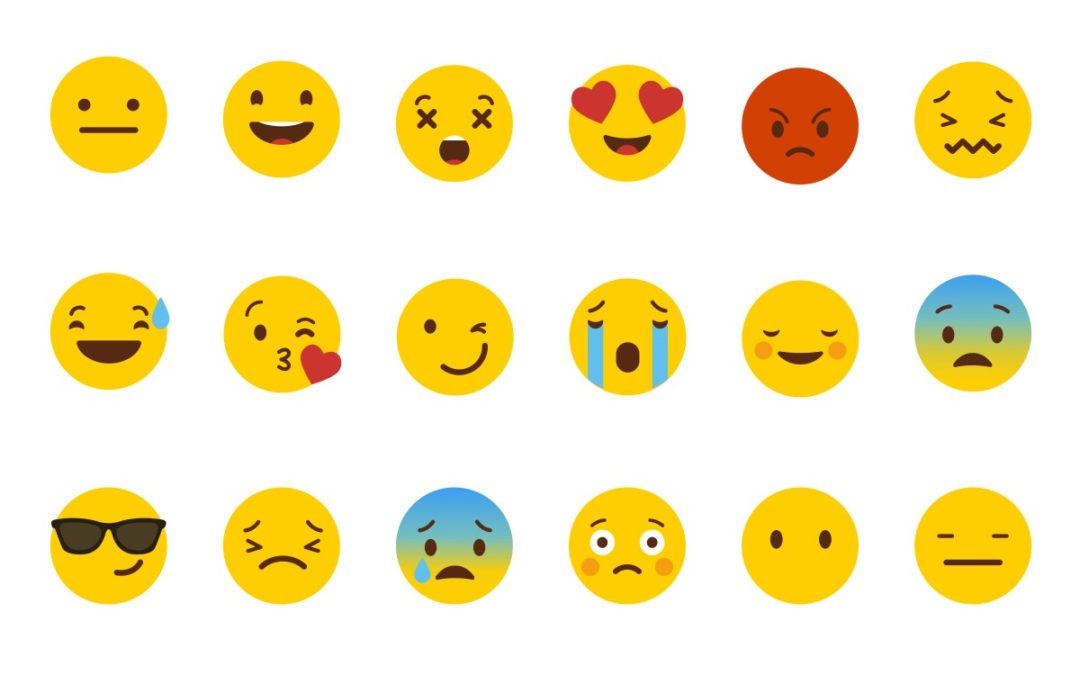 Rysunek 1 Źródło : https://sempai.pl/blog/emotikonki-jako-forma-komunikacji-facebooku-wyszukiwarce/ Na podstawie tekstu wykonajcie ćw. str. 74 -75. Zadanie z gwiazdką dla chętnych. W zadaniu trzecim ułóżcie dwa zdania z wybranymi wyrazami                     i zapiszcie je do zeszytu. W zeszycie zadania podpisujcie z jakiej są strony                    i róbcie odstępy między nimi. Wykonajcie rysunek.Tytuł: „Mój pogodny nastrój” Zastanówcie się co wprawia Was w dobry nastrój i wykonajcie swój autoportret farbami (najlepiej akwarelowymi) , ale jak nie macie wystarczą plakatowe.Co to jest autoportret ? - https://sjp.pwn.pl/slowniki/autoportret.html Autoportret przykłady: http://muzea.malopolska.pl/obiekty/-/a/content/1120063/26885/pop_up?_101static_viewMode=print https://epodreczniki.pl/a/autoportret---jak-wyrazic-siebie/D13Yic5j4  edukacja matematyczna:  Wykonajcie zadania w ćw. na str. 48 i 49. https://www.youtube.com/watch?v=ffJLj1w1xXk https://www.youtube.com/watch?v=HiCrNpPSuM8 Pozdrawiam wychowawczyni Ewa Mazurkiewicz